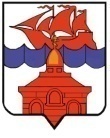 РОССИЙСКАЯ  ФЕДЕРАЦИЯКРАСНОЯРСКИЙ КРАЙТАЙМЫРСКИЙ ДОЛГАНО-НЕНЕЦКИЙ МУНИЦИПАЛЬНЫЙ РАЙОНХАТАНГСКИЙ СЕЛЬСКИЙ СОВЕТ ДЕПУТАТОВРЕШЕНИЕ22 апреля 2015 года                                                                                                   № 191-РСОб оценке деятельности Руководителя администрации сельского поселения Хатанга и деятельности администрации сельского поселения Хатанга за 2014 годНа основании пункта 20 статьи 27 и статьи 39 Устава сельского поселения Хатанга, заслушав отчет Руководителя администрации сельского поселения Хатанга о результатах своей деятельности и деятельности администрации сельского поселения Хатанга за 2014 год, Хатангский сельский Совет депутатов РЕШИЛ:	1. Принять к сведению отчет Руководителя администрации сельского поселения Хатанга о результатах своей деятельности и деятельности администрации сельского поселения Хатанга за 2014 год  (Приложение 1). 		2. Признать деятельность администрации сельского поселения Хатанга за 2014 год удовлетворительной. 		3. Признать деятельность Руководителя администрации сельского поселения Хатанга за 2014 год неудовлетворительной.		4. Опубликовать решение в информационном бюллетене Хатангского сельского Совета депутатов и администрации сельского поселения Хатанга. 		5. Решение вступает в силу со дня его официального опубликования.Глава сельского поселения Хатанга				                	А. В. КулешовПриложение 1к Решению Хатангского сельского Совета депутатовот 22 апреля 2015 года № 191-РСОТЧЕТ РУКОВОДИТЕЛЯ АДМИНИСТРАЦИИ 
СЕЛЬСКОГО ПОСЕЛЕНИЯ ХАТАНГА О РЕЗУЛЬТАТАХ СВОЕЙ ДЕЯТЕЛЬНОСТИ И ДЕЯТЕЛЬНОСТИ АДМИНИСТРАЦИИ СЕЛЬСКОГО ПОСЕЛЕНИЯ ХАТАНГА ЗА 2014 ГОДАдминистрация  сельского поселения Хатанга действует на основании федерального законодательства, нормативно-правовых актов Красноярского края, Таймырского муниципального района, сельского поселения Хатанга и Устава сельского поселения Хатанга. Политика органов местного самоуправления сельского поселения Хатанга  в первую очередь ориентирована на реализацию основных задач и достижение стратегической цели – повышение качества жизни населения cельского поселения Хатанга за счет создания условий для обеспечения граждан доступными и качественными бюджетными услугами. На 01.01.2015 года численность постоянного населения, проживающего в сельском поселении Хатанга (без учета временно отсутствующих), составляет 5 429 человек, что на 0,2% больше численности прошлого года.  45,2%  от  общей численности  проживает в селе Хатанга, из них  КМНС 42,3%,  в  отдаленных  поселках, соответственно,  проживает  54,8%  населения и 98,2%  этого  населения  относятся  к  местным коренным национальностям. Таким образом, общая численность КМНС в поселении превышает  70%  общей  численности  постоянного населения.На территории сельского поселения Хатанга на начало  2014 года зарегистрировано 135 предприятий, организаций, учреждений, из них 35 – муниципальных (25,9 %). Общий отделОбщий отдел осуществляет следующие основные полномочия в соответствии с Федеральным законом № 131-ФЗ от 06.10.2003 года «Об общих принципах организации местного самоуправления в РФ»:-  формирование архивных фондов поселения (п. 17 ст. 14 №131-ФЗ);- осуществление мер по противодействию коррупции в границах поселения (п.38 ст. 14 №131-ФЗ).Штатная численность администрации – 67 человек из них:- муниципальных служащих - 48 человек;	- работники технических профессий - 19 человек.Из общей численности муниципальных служащих 16 человек работают в поселках, работников технических профессий - 8 человек. Основными задачами Отдела является:- организация, руководство и ведение работы по обеспечению единого порядка делопроизводства;- работа с обращениями граждан;- кадровая работа;- работа по организации муниципальной службы;-информационное обеспечение и взаимодействие со структурными подразделениями, а также с другими организациями и учреждениями.Администрацией  СП Хатанга  в 2014 году:- подготовлено 54 решения Хатангского сельского Совета депутатов;- утверждено  173  постановления;- издано 1 020 распоряжений;- подготовлен  81 ответ  на запросы прокуратуры;-получено входящей корреспонденции - 2957, отправлено исходящей корреспонденции – 4 412 документов.	В течение 2014 года подготовлено и издано 20 номеров «Информационного бюллетеня», включивших в себя нормативные правовые акты и другие официальные документы Совета и администрации сельского поселения Хатанга. Финансовый отделОсновные полномочия Финансового отдела в соответствии с Федеральным законом № 131-ФЗ от 06.10.2003 года «Об общих принципах организации местного самоуправления в РФ»:- формирование, утверждение, исполнение бюджета поселения и контроль за исполнением данного бюджета (п.1 ст. 14. №131-ФЗ);- установление, изменение и отмена местных налогов и сборов поселения (п.2 ст. 14. №131-ФЗ).На содержании бюджета сельского поселения Хатанга находится 7 учреждений. Число учреждений, входящих в структуру органа местного самоуправления сельского поселения Хатанга, составляет 5 единиц. Общее число штатных единиц по учреждениям, финансируемым из бюджета сельского поселения Хатанга в 2014 году - 263,6. Исполнение по доходам бюджета сельского поселения Хатанга за 2014 год составило 306,8 млн. руб.  или  100,6 % от утвержденных бюджетных ассигнований, в том числе:1) налоговые и неналоговые доходы исполнены в сумме 26,7 млн. руб. 2) безвозмездные перечисления из вышестоящих уровней бюджета в сумме 280,1  млн. руб.Бюджет сельского поселения Хатанга является высокодотационным, удельный вес безвозмездных поступлений от бюджетов других уровней в структуре доходов бюджета занимает свыше 91 %. Расходная часть бюджета сельского поселения Хатанга в 2014 году  исполнена в сумме 300,3 млн. руб., что составило 97,1%  от  утвержденных  бюджетных  ассигнований.Приоритетными направлениями расходования средств бюджета являются расходы в области культуры  и образования (44,9% от общих расходов), общегосударственные вопросы (39,3% от общих расходов) и расходы в сфере жилищно-коммунального хозяйства и национальной экономики (14,5% от общих расходов).Экономический отделЭкономический отдел осуществляет следующие основные полномочия в соответствии с Федеральным законом № 131-ФЗ от 06.10.2003 года «Об общих принципах организации местного самоуправления в РФ»:- создание условий для предоставления транспортных услуг населению и организация транспортного обслуживания населения в границах поселения (п.7 ст. 14. №131-ФЗ);-обеспечение первичных мер пожарной безопасности в границах населенных пунктов поселения (п.9 ст. 14. №131-ФЗ);-создание условий для обеспечения жителей поселения услугами связи, общественного питания, торговли и бытового обслуживания (п.10 ст. 14 №131-ФЗ);-содействие в развитии сельскохозяйственного производства, создание условий для развития малого и среднего предпринимательства (п. 28 ст. 14 №131-ФЗ).Основные направления деятельности отдела в 2014 году:Обеспечение экономического обоснования и исполнения расходной части бюджета поселения по разделу «Национальная экономика», а именно реализация мероприятий муниципальных программ  по следующим направлениям: -«Организация транспортного обслуживания отдельных категорий населения в селе Хатанга» на 2014-2016 годы:данные мероприятия включают в себя возмещение расходов по организации перевозки автомобильным транспортом (автобус) школьников, детей, посещающих дошкольные образовательные учреждения, пенсионеров и населения в поликлинику в с. Хатанга. Движение автобуса осуществляется ежедневно (кроме воскресенья) по утвержденному графику (9 рейсов в рабочие дни, 4 рейса в субботу). Общее количество рейсов  в 2014 году – 2 052,  объем финансирования – 2 500,4 тыс. руб.- «Создание условий для обеспечения жителей сельского поселения Хатанга услугами торговли» на 2014 – 2016 годы:- Подпрограмма «Бензин по доступной цене для населения и сельскохозяйственных предприятий поселков сельского поселения Хатанга»: в  2014  году  осуществлялось  возмещение транспортных затрат по доставке бензина в поселки поселения для реализации населению и сельскохозяйственным организациям по цене продажи в селе Хатанга – 60 рублей за литр. Общий объем  завезенного автотранспортом по зимнику бензина составил 32,1 тыс. литров, объем финансирования – 469,4 тыс. руб.   - Подпрограмма «Хлеб по доступной цене  для населения в с. Хатанга»:  осуществлялось возмещение разницы между установленной розничной ценой и экономически обоснованной стоимостью за 1 кг хлеба для населения с. Хатанга в объеме более 117,6 тонн хлеба на сумму 5 782,3 тыс. рублей. Данное мероприятие позволило  сохранить в течение  2014  года цену за булку  хлеба  (0,75 кг)  в  размере  45 рублей  при условии, что розничная стоимость 1  булки  составила 81 руб. 89 коп.Реализация мероприятий по субсидированию продуктов питания на территории поселения осуществлялась в рамках постановления Администрации Таймырского Долгано-Ненецкого муниципального района от 13.12.2013 года № 923 «О субсидировании части затрат, связанных с обеспечением населения городского поселения Диксон, сельского поселения Хатанга основными продуктами питания, а также населения поселка Хантайское Озеро  основными продуктами питания и товарами первой необходимости в 2014 году». В 2014 году число участников составило: -ООО «Горняк», ООО ТК «Котуй», ИП Двинянинова - межнавигационный период;-ООО «Горняк», ИП Набиев, ИП Двинянинова, ИП Иваницкий - период навигации. Число торговых объектов, реализующих основные продукты питания по ценам с учетом ставки субсидирования составило 11 единиц в с. Хатанга. Кроме того, в 7 поселках также периодически реализуются субсидированные продукты питания.Субсидирование осуществлялось по 20 наименованиям основных продуктов питания.В 2014 году обработано и отправлено в Администрацию ТМР  40  пакетов документов.Общий объем продуктов питания, реализованный по цене, с учетом ставки субсидирования составил 979,3 тонны (в т.ч. в поселках – 109,8 тонны);Общий объем субсидий на возмещение части расходов, связанных с обеспечением населения основными продуктами питания, по сельскому поселению Хатанга составил 38,4 млн. рублей (в т.ч. в поселках – 2,5 млн. руб.).В результате  реализации мероприятий по субсидированию снижение средних розничных цен на продукты питания, реализуемые субсидируемыми организациями, составляет до 45 % по сравнению с торговыми объектами, не получающими субсидии.Администрацией сельского поселения Хатанга ведется постоянная работа по уточнению перечня субъектов  предпринимательства. В настоящее время на территории поселения осуществляют предпринимательскую деятельность 126 субъектов  – это 38 малых предприятий и 88 индивидуальных предпринимателей. Из них 52%  занимается торговлей, 42% сельским  хозяйством, 6% - прочими видами услуг. Администрация сельского поселения Хатанга выполняет функции уполномоченного органа по формированию, организации и проведению процедур размещения муниципального заказа сельского поселения Хатанга. Так за 2014 год было объявлено и проведено:а) 57 открытых аукционов в электронной форме;б) 13 запросов котировок для муниципальных нужд;в) 2 запроса предложений.Общий объем средств по объявленным торгам и запросам котировок для муниципальных нужд составляет 18 870,73 тыс. рублей. Общий объем средств по размещенному муниципальному заказу по итогам торгов и запросов котировок – 17 817,14 тыс. рублей. Экономия бюджетных средств по результатам проведения торгов и запросов котировок составила 1 053,59  тыс. рублей или 5,6 %.На сегодняшний день 16 муниципальных услуг,  предоставляемых органами местного самоуправления поселения и подведомственными им учреждениями, внесены в Реестр муниципальных и государственных услуг.В апреле отчетного года в здании администрации СП Хатанга установлен и в свободном доступе функционирует инфомат (информационный терминал электронного правительства).Под  руководством  Министерства  информатизации  и  связи  Красноярского  края в октябре 2014  года в администрации определено  и   подключено  автоматизированное  рабочее место доступа к Единой системе идентификации и  аутентификации инфраструктуры электронного правительства (ЕСИА), где возможно подтверждение учетной записи. У каждого жителя  поселения есть возможность с помощью  инфомата зарегистрироваться на сайте gosuslugi.ru  и  активировать свой личный кабинет тут же, обратившись к специалисту администрации. Центр обслуживания «Красноярский край Администрация сельского поселения Хатанга» является  самым северным в России  Центром  активации личных кабинетов. В настоящий момент 5 416 человек, проживающих в поселении, не ограничены в получении государственных и муниципальных услуг в электронном виде.Кроме того, инструкция по пользованию инфоматом,  информация о том, как получить  государственную и муниципальную услугу через Интернет и зарегистрироваться на Портале, представлена на информационных стендах в зданиях  администрации СП Хатанга и Дома культуры с.Хатанга.Отдел по управлению муниципальным имуществомПолномочия Отдела по управлению муниципальным  имуществом в соответствии с Федеральным законом № 131-ФЗ от 06.10.2003 года «Об общих принципах организации местного самоуправления в РФ» следующие:-владение, пользование и распоряжение имуществом, находящимся в муниципальной собственности поселения (п.3 ст. 14 ст. 14 №131-ФЗ);    -утверждение генеральных планов поселения, правил землепользования и застройки, утверждение подготовленной на основе генеральных планов поселения документации по планировке территории, выдача разрешений на строительство (за исключением случаев, предусмотренных Градостроительным кодексом Российской Федерации, иными федеральными законами), разрешений на ввод объектов в эксплуатацию при осуществлении строительства, реконструкции объектов капитального строительства, расположенных на территории поселения, утверждение местных нормативов градостроительного проектирования поселений, резервирование земель и изъятие, в том числе путем выкупа, земельных участков в границах поселения для муниципальных нужд, осуществление муниципального земельного контроля в границах поселения, осуществление в случаях, предусмотренных Градостроительным кодексом Российской Федерации, осмотров зданий, сооружений и выдача рекомендаций об устранениивыявленных в ходе таких осмотров нарушений (п. 20 ст. 14 №131-ФЗ);- осуществление в пределах, установленных водным законодательством Российской Федерации, полномочий собственника водных объектов, информирование населения об ограничениях их использования (п.31 ст. 14 №131-ФЗ);- осуществление муниципального лесного контроля (п.32 ст. 14 №131-ФЗ);- оказание поддержки общественным объединениям инвалидов, а также созданным общероссийскими общественными объединениями инвалидов организациям в соответствии с Федеральным законом от 24 ноября 1995 года N 181-ФЗ "О социальной защите инвалидов в Российской Федерации" (п. 11 ст. 14.1 №131-ФЗ);- создание условий для организации проведения независимой оценки качества оказания услуг, организациями в порядке и на условиях, которые установлены федеральными законами (п. 12 ст. 14.1 №131-ФЗ);- предоставление гражданам жилых помещений муниципального жилищного фонда по договорам найма жилых помещений жилищного фонда социального использования в соответствии с жилищным законодательством (п. 13 ст. 14.1 №131-ФЗ).	По итогам 2014 года в местный бюджет от использования муниципального имущества поселения поступило 1 366, 988  тыс. руб., в том числе 1 096,58 тыс. руб. - доходы, полученные по договорам аренды и 270,41 тыс. руб. от использования муниципального жилищного фонда коммерческого найма.По  итогам года фактически в бюджет поступило доходов от  реализации имущества  3304,6 тыс.руб.В соответствии с Федеральным законом от 21.12.2001 № 178-ФЗ «О приватизации государственного и муниципального имущества» продажа муниципального имущества, находящегося в собственности МО СП Хатанга, осуществляется на аукционах, торгах посредством публичного предложения  с  объявлением цены.За отчетный период подготовлено и проведено 2  открытых аукциона на право заключения договора купли-продажи, продано 8 объектов общей площадью 1 126,4  кв.м. на сумму 3 304,6 тыс. руб.  По состоянию на 01.01.2015 года в реестре числится 4 муниципальные организации и 8 муниципальных учреждений, с находящимся на их балансах имуществом, а также муниципальное имущество казны в объеме 1 843 единиц, включающее в себя квартиры, нежилые здания и помещения, гидротехнические сооружения (дамбы), сети тепло-водоснабжения, улично-дорожную сеть, линии электропередач (ЛЭП).В течение отчетного года осуществлялась подготовка и выдача справок о принадлежности объектов жилого и нежилого фонда из реестра муниципального имущества, подготовлено 100 выписок, введены в реестр  82 объекта недвижимости. Заключено 1 концессионное соглашение  на объекты коммунальной инфраструктуры.По вопросу  аварийных муниципальных объектов проведена работа по 3 объектам (жилые дома). В 2014 году в муниципальную собственность принято:- 31 объект коммунальной инфраструктуры;- 2 многоквартирных жилых домов;- сквер «Северный городок» (11 малых форм);- 2 нежилых зданий (клуб  в п. Новая, клуб в п. Попигай)  для МБУК «Хатангский культурно-досуговый центр»,  и 84 наименования движимого имущества (мебель, оборудование);       В соответствии с действующим законодательством право собственности и переход права собственности на объекты недвижимости подлежат государственной регистрации. В 2014 году такое право зарегистрировано на 43 объекта недвижимости, из них 4 квартиры, 5 нежилых зданий,  2 нежилых помещения, 31 коммунальный объект, 2 земельных участка.      Продолжена работа по оформлению бесхозяйных объектов жилищного и коммунального назначения, расположенных на территории сельского поселения Хатанга. Выявлено и паспортизировано 43 объекта недвижимости коммунальной инфраструктуры.  Подготовлен пакет документов для  постановки на учет  43 бесхозяйных объектов.        В течение отчетного года осуществлялась подготовка и выдача договоров передачи квартир в собственность граждан. Всего оформлено  47 договоров передачи квартиры в собственность граждан.  40 договоров зарегистрированы (граждане оформили право собственности)  в Дудинском отделе Управления Росреестра (21 договор – с. Хатанга; 19 договоров – поселки сельского поселения Хатанга).        В течение  2014 года в соответствии со  ст.72 Земельного кодекса Российской Федерации,Положением о муниципальном земельном контроле в сельском поселении Хатанга, утвержденном Решением Совета сельского поселения Хатанга от 31.03.2010г. № 101-РС (с внесенными изменениями и дополнениями от 30.04.10г. № 104-РС, от 27.09.10г. № 127-РС):   -проведено   15 плановых проверок  в отношении юридических лиц, индивидуальных предпринимателей;   -проведена 1 внеплановая проверка в отношении  юридического лица;  -выписано 1 предписание об устранении нарушений земельного законодательства РФ.Территориальный отдел села ХатангаОсновные полномочия Территориального отдела администрации села Хатанга в соответствии с Федеральным законом № 131-ФЗ от 06.10.2003 года «Об общих принципах организации местного самоуправления в РФ»: -обеспечение проживающих в поселении и нуждающихся в жилых помещениях малоимущих граждан жилыми помещениями, организация строительства и содержания муниципального жилищного фонда, создание условий для жилищного строительства, осуществление муниципального жилищного контроля, а также иных полномочий органов местного самоуправления в соответствии с жилищным законодательством (п. 6 ст. 14 №131-ФЗ);-обеспечение первичных мер пожарной безопасности в границах населенных пунктов поселения (п. 9 ст. 14 №131-ФЗ);-создание условий для обеспечения жителей поселения услугами связи, общественного питания, торговли и бытового обслуживания (п. 10 ст. 14 №131-ФЗ);-создание условий для организации досуга и обеспечения жителей поселения услугами организаций культуры (п. 12 ст. 14 №131-ФЗ);-обеспечение условий для развития на территории поселения физической культуры и массового спорта, организация проведения официальных физкультурно-оздоровительных и спортивных мероприятий поселения (п. 12 ст. 14 №131-ФЗ);-создание условий для массового отдыха жителей поселения и организация обустройства мест массового отдыха населения, включая обеспечение свободного доступа граждан к водным объектам общего пользования и их береговым полосам (п. 15 ст. 14 №131-ФЗ);- утверждение правил благоустройства территории поселения, устанавливающих в том числе требования по содержанию зданий (включая жилые дома), сооружений и земельных участков, на которых они расположены, к внешнему виду фасадов и ограждений соответствующих зданий и сооружений, перечень работ по благоустройству и периодичность их выполнения; установление порядка участия собственников зданий (помещений в них) и сооружений в благоустройстве прилегающих территорий; организация благоустройства территории поселения (включая освещение улиц, озеленение территории, установку указателей с наименованиями улиц и номерами домов, размещение и содержание малых архитектурных форм), а также использования, охраны,защиты, воспроизводства городских лесов, лесов особо охраняемых природных территорий, расположенных в границах населенных пунктов поселения (п. 19 ст. 14 №131-ФЗ);- присвоение адресов объектам адресации, изменение, аннулирование адресов, присвоение наименований элементам улично-дорожной сети (за исключением автомобильных дорог федерального значения, автомобильных дорог регионального или межмуниципального значения, местного значения муниципального района), наименований элементам планировочной структуры в границах поселения, изменение, аннулирование таких наименований, размещение информации в государственном адресном реестре (п. 21 ст. 14 №131-ФЗ);- содействие в развитии сельскохозяйственного производства, создание условий для развития малого и среднего предпринимательства (п. 28 ст. 14 №131-ФЗ);- оказание поддержки гражданам и их объединениям, участвующим в охране общественного порядка, создание условий для деятельности народных дружин (п. 33 ст. 14 №131-ФЗ);- предоставление помещения для работы на обслуживаемом административном участке поселения сотруднику, замещающему должность участкового уполномоченного полиции дружин (п. 33.1 ст. 14 №131-ФЗ);- до 1 января 2017 года предоставление сотруднику, замещающему должность участкового уполномоченного полиции, и членам его семьи жилого помещения на период выполнения сотрудником обязанностей по указанной должности дружин (п. 33.2 ст. 14 №131-ФЗ);- совершение нотариальных действий, предусмотренных законодательством, в случае отсутствия в поселении нотариуса (п. 3 ст. 14.1 №131-ФЗ);- участие в осуществлении деятельности по опеке и попечительству(п. 4 ст. 14.1 №131-ФЗ);- создание условий для осуществления деятельности, связанной с реализацией прав местных национально-культурных автономий на территории поселения (п. 6 ст. 14.1 №131-ФЗ);- оказание поддержки общественным объединениям инвалидов, а также созданным общероссийскими общественными объединениями инвалидов организациям в соответствии с Федеральным законом от 24 ноября 1995 года N 181-ФЗ "О социальной защите инвалидов в Российской Федерации" (п. 11 ст. 14.1 №131-ФЗ);- создание условий для организации проведения независимой оценки качества оказания услуг, организациями в порядке и на условиях, которые установлены федеральными законами (п. 12 ст. 14.1 №131-ФЗ);-  предоставление гражданам жилых помещений муниципального жилищного фонда по договорам найма жилых помещений жилищного фонда социального использования в соответствии с жилищным законодательством (п. 13 ст. 14.1 №131-ФЗ).Жилищной комиссией, работающей при Территориальном отделе села Хатанга, на протяжении всего года осуществляется учет очередников села Хатанга, имеющих право на получение жилья по договорам социального найма. Кроме того, формируются списки, ведется перерегистрация граждан. Согласно поступавших заявлений граждан комиссия участвует в  обследования жилых помещений на предмет пригодности для проживания,  прием сданных гражданами квартир, их осмотре и оформлении необходимых документов для распределения.В течение года проводились мероприятия по переселению граждан из ветхого и аварийного жилья. Всего было предоставлено 43 жилых помещения, из них по договорам социального найма предоставлено 18 квартир для  семей с общей численностью 40 человек, специализированного жилого фонда - 19 квартир (34 человека), 6 жилых помещений коммерческого использования (12 человек). После проведения ежегодной перерегистрации граждан, стоящих  в  очереди в качестве нуждающихся в жилых помещениях,  снято с учета 22 семьи.Осуществлялись консультации и согласование мест по установке временных строений (контейнеров, гаражей, балков), спутникового оборудования на жилых зданиях, а также согласование по выделению земельных участков в аренду для нужд граждан, индивидуальных предпринимателей и юридических лиц.  Кроме того, убраны  незаконно установленные контейнеры  от  дома  № 10  по улице Краснопеева.  С февраля по декабрь велись работы по отлову и утилизации безнадзорных животных  в селе Хатанга, всего отловлено 105 безнадзорных собак. С 15 июня по 15 сентября организовывались общественные мероприятия  по очистке населенного пункта, береговой зоны реки Хатанга от мусора и металла.Произведена  разборка жилых домов,  признанных в установленном порядке аварийными по улице Ангарская, 2 и Экспедиционная 17.В течение всего года  территориальный отдел села Хатанга проводил работу по обращениям граждан. Вопросы по которым поступали обращения, носили различный характер: строительство, транспорт, связь, торговля, природопользование, социальные гарантии граждан, но большая часть касалась жилищных вопросов. По личным вопросам официально зарегистрировано  3310 обращений  граждан, по которым оказана помощь.Представлялись интересы администрации сельского поселения Хатанга в Хатангском районном суде по 3 гражданским делам. Ведется нотариальная деятельность (выполнено 2694 нотариальных действий на общую сумму 180 170 рублей), выдавались необходимые справки (413 документа). Ведется похозяйственный учет в жилом секторе, учет прибывших и выбывших граждан,  обрабатывались и предоставлялись статистические данные по селу Хатанга для отдела государственной статистики в Таймырском Долгано-Ненецком муниципальном районе.В сфере организации отдыха для жителей села,  Отделом оказана помощь в проведении культурно-массовых и спортивных мероприятий:  «Проводы зимы», 9 Мая, День защиты детей,  День России,  День рыбака, 1 сентября – День знаний,  День Хатанги, День Таймыра, Крещение и др.     Отдел первичного воинского учета В рамках переданных государственных полномочий Отдел первичного воинского учета участвует в организации и осуществлении мероприятий по мобилизационной подготовке муниципальных предприятий и учреждений, находящихся на территории поселения. На территории сельского поселения Хатанга за отчетный период на воинский учет поставлено 35 человек, снято - 47 .В течение 2014 года проводились сверки военно-учетных документов граждан, состоящих на воинском учете с данными организаций, домовыми книгами МУП ЖКХ, похозяйственными книгами, регистрационными карточками, а также учетными данными военного комиссариата.       Основная работа была проведена во время призывных мероприятий осеннего призыва 2014 года.  Во время работы призывной комиссии ученики школы №1 и школы-интерната, достигшие 16 - летнего возраста, а также граждане старших возрастов, не состоящие на воинском учете, прошли первоначальную постановку.        По итогам осеннего призыва 2014 года в сельском поселении Хатанга в ряды Российской Армии призвано 6 человек.     Отдел жилищно-коммунального хозяйстваПолномочия отдела в соответствии с Федеральным законом № 131-ФЗ от 06.10.2003 года «Об общих принципах организации местного самоуправления в РФ»: - организация в границах поселения электро-, тепло- и водоснабжения населения, водоотведения, снабжения населения топливом в пределах полномочий, установленных законодательством Российской Федерации (п. 4 ст.14 131-ФЗ); - дорожная деятельность в отношении автомобильных дорог местного значения в границах населенных пунктов поселения и обеспечение безопасности дорожного движения на них, осуществление муниципального контроля за сохранностью автомобильных дорог местного значения в границах населенных пунктов поселения (п. 5 ст.14 131-ФЗ); - осуществление муниципального жилищного контроля (п. 6 ст. 14 131-ФЗ); - организация сбора и вывоза бытовых отходов и мусора (п. 18 ст. 14 131-ФЗ); - организация благоустройства территории поселения (включая освещение улиц) (п. 19 ст. 14 131-ФЗ); - выдача разрешений на строительство, разрешений на ввод объектов в эксплуатацию при осуществлении строительства, реконструкции объектов капитального строительства, расположенных на территории поселения (п. 20 ст. 14 131-ФЗ); - содержание мест захоронения (п. 22 ст.14 131-ФЗ).Выполнение мероприятий в рамках муниципальных программ «Благоустройство территорий сельского поселения Хатанга» и «Реформирование и модернизация жилищно-коммунального хозяйства и повышение энергетической эффективности в сельском поселении Хатанга», «Теплый дом» осуществлялось посредством размещения муниципальных заказов в соответствии с требованиями Федерального Закона от 05.04.2013 № 44-ФЗ «О контрактной системе в сфере закупок товаров, работ, услуг для обеспечения государственных и муниципальных нужд» и в соответствии с Положениями, утвержденными Постановлениями администрации сельского поселения Хатанга.Муниципальная программа «Благоустройство территорий сельского поселения Хатанга» состоит из 2 подпрограмм.1. В рамках Подпрограммы «Комплексное благоустройство территорий сельского поселения Хатанга» выполнены следующие мероприятия: -благоустройство, озеленение, обеспечение чистоты и порядка в поселках поселения; - содержание 4 беседок; - содержание 1 спортивной и 6 детских игровых площадок; - содержание 10 мусоросборников; - содержание и ремонт 4 водостоков;  - содержание мест захоронения в селе Хатанга (уборка и вывоз мусора, ремонтное профилирование дороги в летний период, чистка дорожного полотна от снега в зимний период); - работы по устройству зимнего Новогоднего городка; -уличное освещение 9 населенных пунктов. Объем потребления электрической энергии на уличное освещение составил всего – 275 738 кВт.ч.в том числе: - улицы ОАО «Полярная ГРЭ» - 23 937 кВт.ч.; - с. Хатанга – 135 992 кВт.ч.; - поселки поселения – 115 809 кВт.ч.      2.  В рамках Подпрограммы «Улично-дорожная сеть села Хатанга» осуществлялось содержание улично-дорожной сети в селе Хатанга:- в летний период - полив дорог, ремонтное профилирование, подсыпка земляного полотна, в т.ч. в сентябре 2014 года ЗАО «Хатангский морской торговый порт» оказана помощь в проведении работ по отсыпке и грейдированию участка дороги от остановки «ПГРЭ» до поворота в районе больницы. - в зимний период - чистка дорог от снега бульдозером.Муниципальная программа «Реформирование и модернизация жилищно-коммунального хозяйства и повышение энергетической эффективности в сельском поселении Хатанга» состоит из 6 Подпрограмм:В рамках Подпрограммы «Создание условий для обеспечения населения села Хатанга бытовыми услугами» осуществлялось субсидирование на цели возмещения части затрат, связанных с предоставлением населению услуг бани в селе Хатанга.Количество посещений бани населением – 1 274 чел., сумма субсидии – 3 905,10 тыс. рублей.В рамках Подпрограммы «Создание безопасных и комфортных условий проживания граждан в домах с печным отоплением»  отремонтировано печное оборудование и заключен контракт на выполнение работ по ремонту и остеклению оконных блоков в 8 квартирах в п. Попигай, в которых выполняются работы по утеплению наружных стен в рамках муниципальной программы «Теплый дом».В рамках Подпрограммы «Повышение энергетической эффективности муниципальных учреждений» установлены приборы учета используемых воды и тепловой энергии в здании гаража администрации и детской музыкальной школы.Реализация Подпрограммы «Оформление права муниципальной собственности на электрические сети» осуществлялась путем субсидирования части затрат, связанных с изготовлением технических и кадастровых паспортов на электрические сети в с. Хатанга.В рамках Подпрограммы «Уличное освещение и улучшение условий проживания населения» заменены ртутные светильники для уличного освещения на территории жилого фонда ОАО «Полярная ГРЭ» в полном объеме – 37 единиц.В селе Хатанга из 105 ртутных светильников заменено 64 единицы.В поселках Катырык, Сындасско, Новорыбная и Попигай установлено по 1 светодиодному светильнику с фотоэлементами, обеспечивающими их включение/отключение в зависимости от естественной освещенности.В соответствии с Подпрограммой «Переход на отпуск горячей и холодной воды потребителям, проживающим в муниципальном жилом фонде, в соответствии с показаниями индивидуальных приборов учета»  Управляющими организациями в муниципальных квартирах установлено: - 89 приборов учета холодной и горячей воды в 23 квартирах  (ОАО «Полярная ГРЭ»);- 254 прибора учета в 82 квартирах (МУП «ЖКХ сельского поселения Хатанга»).В 2014 году разработана и утверждена муниципальная программа «Теплый дом», задачами которой является повышение теплозащитных свойств жилых многоквартирных домов в поселках поселения и уменьшение расхода угля и электрической энергии на отопление жилых многоквартирных домов.20.09.2014 года заключен контракт на выполнение работ по ремонту жилых домов в п. Попигай, согласно которому выполнялись работы по утеплению наружных стен двух 4-х квартирных  домов с использованием в качестве теплоизоляционных материалов плит минераловатных и профилированных листов.Межведомственной комиссией признано аварийными 3 многоквартирных жилых дома по улице  Краснопеева, 32, Таймырская,  20, Аэропортовская, 18.Отдел культуры, молодежной политики и спортаПолномочия отдела в соответствии с Федеральным законом № 131-ФЗ от 06.10.2003 года «Об общих принципах организации местного самоуправления в РФ»:-создание условий для организации досуга и обеспечения жителей поселения услугами организаций культуры (п.12 ст. 14 №131-ФЗ);-обеспечение условий для развития на территории поселения физической культуры и массового спорта, организация проведения официальных физкультурно-оздоровительных и спортивных мероприятий поселения (п.14 ст. 14 №131-ФЗ);- организация и осуществление мероприятий по работе с детьми и молодежью в поселении (п.30 ст. 14 №131-ФЗ);-организация библиотечного обслуживания населения, комплектование и обеспечение сохранности библиотечных фондов библиотек поселения (п.11 ст. 14 №131-ФЗ);-сохранение, использование и популяризация объектов культурного наследия (памятников истории и культуры), находящихся в собственности поселения, охрана объектов культурного наследия (памятников истории и культуры) местного (муниципального) значения, расположенных на территории поселения (п.13 ст. 14 №131-ФЗ);-создание условий для развития местного традиционного народного художественного творчества, участие в сохранении, возрождении и развитии народных художественных промыслов в поселении (п.13.1 ст. 14 №131-ФЗ).КультураДеятельность в области культуры и искусства осуществляют:-Отдел культуры администрации сельского поселения Хатанга;-МБУК «Хатангский культурно-досуговый комплекс» является многофункциональным учреждением культуры, включающим в себя структурные подразделения, расположенные во всех посёлках сельского поселения Хатанга, в том числе:10 подразделений клубного типа (9 домов культуры, Центр народного творчества), 10 библиотек Хатангской централизованной библиотечной системы, информационный центр «Хатанга»;-Муниципальное казенное учреждение дополнительного образования  «Детская школа искусств» сельского поселения Хатанга. Финансирование мероприятий, проводимых Отделом культуры администрации СП Хатанга,  с  2014 года  осуществляется в рамках муниципальной программы «Развитие культуры в сельском поселении Хатанга».   Культурно-досуговая деятельность ведется в соответствии с муниципальным заданием и включает в себя:- библиотечное и информационное обеспечение населения;  - проведение фестивалей,  концертов, смотров  и иных   мероприятий, в том числе связанных с сохранением и развитием традиционных национальных культур.	Наиболее значимые мероприятия в области культурно-досуговой деятельности  в 2014 году: - проведение 2-го Фестиваля самодеятельного творчества трудовых коллективов «Хатанга зажигает огни», посвященного Году культуры в Российской Федерации.  В мероприятии принимали  участие 8 самодеятельных трудовых коллективов сельскогот поселения Хатанга;-в Центральной библиотеке с.Хатанга организована точка доступа  к сети Интернет для читателей за счет внебюджетных средств МБУК «КДК»;-организация в Доме культуры с. Хатанга проката художественных и документальных фильмов (заключен контракт с КБУК «Красноярский Кинограф»);-участие в работе 2-го фестиваля этнической моды коренных малочисленных народов Севера, Сибири и Дальнего Востока «Полярный стиль», на котором получили специальный приз (диплом и кубок) за вклад в развитие культуры КМНС;-участие в финальной выставке «Мастера Красноярья», по итогам которой дипломы 1 степени получили мастера ДПИ Мария Бетту и Варвара Попова;-участие в краевом конкурсе на получение денежного поощрения среди учреждений культуры и образования в области культуры сельских поселений Красноярского края. По итогам конкурса Хатангский культурно-досуговый комплекс вошел в число победителей и получил денежное вознаграждение в размере 100 тысяч рублей. В этом же конкурсе мастер Центра народного творчества Попова Варвара, стала победительницей среди работников и получила поощрение в размере 50 тыс.руб.В целях повышения качества предоставляемых услуг в текущем году выполнены следующие капитальные и текущие ремонты:-ремонт здания сельского дома культуры пос. Попигай. Работы закончены в срок, без нарушений условий контракта. В ходе ремонта за счет подсобных помещений была расширена площадь Дома культуры, в результате чего теперь в СДК есть полноценный зрительный зал, отдельное помещение для работы библиотеки, большое и теплое фойе, в котором проводятся игровые мероприятия;-замена деревянных оконных блоков на пластиковые в Доме культуры с. Хатанга. По итогам ремонта ожидается, что улучшится температурный режим в здании;-ремонт окон в зрительном зале Дома культуры с. Хатанга В рамках контракта в целях уменьшения тепловых потерь в здании Дома культура были закрыты панелями и утеплены окна зрительного зала ДК;  -выполнение работ по замене дверей центрального входа в здании Дома культуры с. Хатанга. Детская школа искусств.В  текущем учебном году контингент учащихся Школы Искусств на 5,7 % ниже показателя прошлого учебного года, что обусловлено переменой места жительства обучающихся.За отчетный период учащиеся и преподаватели школы искусств  приняли участие в 42 концертных мероприятиях школы, села, в т.ч.  участие в конкурсах районного уровня «Юные дарования Таймыра», «Полярная звезда».В текущем году произведен  косметический ремонт  4-х учебных кабинетов  Детской  школы искусств на сумму 91,9 тыс. руб. Хатангская централизованная библиотечная система. В текущем году стабильно работали библиотеки Хатангской централизованной библиотечной системы. В целом по библиотекам ожидается выполнение плановых показателей. За счет внебюджетных средств МБУК «КДК» в Центральной библиотеке была организована точка подключения к Интернету для читателей.В отчетном году для библиотек сельского поселения Хатанга приобретено 489 экз. книг (из них за счет средств МБУК «КДК» - 236 экз. книг на сумму 50 тыс. руб., за счет краевых средств - 198 экз. книг на сумму 52 380 руб., за счет  софинансирования из средств местного бюджета - 55 экз. книг на сумму 20500 руб.).Физическая культура и спорт  - имеется 6 универсальных спортивных сооружений. Из них 5 объектов находятся в селе Хатанга и 1 в поселке Новорыбная.В 2014 году в сельском поселении Хатанга проведено 31 массовое спортивное мероприятие, профинансированное Отделом культуры администрации сельского поселения Хатанга.   В апреле  текущего года в  г.Дудинка  сборная сельского поселения Хатанга принимала участие в III Спартакиаде трудовых коллективов Таймырского муниципального района, где заняла 1 командное место. В течение года воспитанники детско-юношеской спортивной школы принимали активное участие в соревнованиях, проводимых в городе Дудинка, занимая призовые места. На Краевом турнире по греко-римской борьбе в г.Зеленогорске Бетту Юлиан занял II место. Молодежная политика По линии молодёжной политики в 2014 году при финансовом и организационном участии Отдела культуры проведено 23 молодёжных  мероприятия.Наша территория принимает участие в 4 флагманских краевых программах по линии молодежной политики:-«Трудовые отряды старшеклассников» (организация временной занятости подростков).В летний период 2014 года в рамках краевой программы организовано  временное трудоустройство 25 подростков в возрасте от 14 до 18 лет (16 человек в Хатанге, 5 – Кресты, 4- Новая);  -«Арт-парад» (поддержка молодежного творчества и субкультур): организованы акустический концерт "Живой звук", молодежный концерт участников МЦ "Хатанга";-«КВН» (участие 2-х молодежных команд из с.Хатанга и 1 из п.Кресты);-«Добровольчество» (мероприятия на основе добровольной помощи) организация добровольной помощи при проведении массовых мероприятий, участие в акциях и мероприятиях по линии КДН.Важным направлением в деятельности в области молодежной политики является участие в конкурсах молодежных проектов и получение грантовой поддержки. Всего на молодежные проекты в 2014 году было получено из внебюджетных источников 140,85 тыс. руб.Отдел по развитию традиционных промыслов и обеспечение жизнедеятельности поселковОсновные полномочия отдела в соответствии с Федеральным законом № 131-ФЗ от 06.10.2003 года «Об общих принципах организации местного самоуправления в РФ» следующие:- создание условий для предоставления транспортных услуг населению и организация транспортного обслуживания населения в границах поселения (п.7 ст. 14. №131-ФЗ);-создание условий для реализации мер, направленных на укрепление межнационального и межконфессионального согласия, сохранение и развитие языков и культуры народов Российской Федерации, проживающих на территории поселения, социальную и культурную адаптацию мигрантов, профилактику межнациональных (межэтнических) конфликтов (п.7.2 ст. 14. №131-ФЗ);-создание условий для обеспечения жителей поселения услугами связи, общественного питания, торговли и бытового обслуживания (п.10 ст. 14 №131-ФЗ);-содействие в развитии сельскохозяйственного производства, создание условий для развития малого и среднего предпринимательства (п. 28 ст. 14 №131-ФЗ);- создание условий для осуществления деятельности, связанной с реализацией прав местных национально-культурных автономий на территории поселения (п. 6 ст. 14.1 №131-ФЗ);-оказание содействия национально-культурному развитию народов Российской Федерации и реализации мероприятий в сфере межнациональных отношений на территории поселения (п. 7 ст. 14.1 №131-ФЗ).Традиционные отрасли хозяйствования представлены 68 хозяйствующими субъектами различных организационно-правовых форм собственности, где занято более 189 представителей коренных малочисленных народов Таймыра.На территории поселения сельское хозяйство и промыслы представлены традиционными для Таймыра видами деятельности: домашним северным оленеводством, рыболовством и охотничьим промыслом.ОленеводствоВ сельском поселении Хатанга  оленеводством  заняты   жители трех населенных  пунктов северного  направления - Новорыбная, Сындасско, Попигай.     В сельскохозяйственном оленеводческо-промысловом производственном кооперативе «Тундровик»,   где    количество работающих 120  человек,  содержится    6 837  голов  северных оленей, это на  4,9 %  выше уровня показателя начала отчетного года. В соответствии с Законом Красноярского края от 21.02.2006 г. №17-4487 «О государственной поддержке субъектов агропромышленного комплекса края» СОППК «Тундровик»  произведены  выплаты  субсидии  из   краевого  бюджета    на  общую  сумму   1 656,46 тыс руб.В рамках  реализации мероприятий ст.44 Закона Красноярского края от 18.12.2008г. № 7-2660 «О социальной поддержке граждан, проживающих в ТДНМР Красноярского края» в части обеспечения кочевым жильем оленеводов   из средств краевого бюджета  выделено финансирование в сумме 481,9 тыс.руб. на строительство передвижных жилых  балков. В 2014 году новое кочевое жилье получили 6 семей оленеводов. Кроме того, промысловики  получили  печное оборудование, керосин, брезент, кожу-юфть. Охотпромысел Добыча дикого северного оленя является одним из основных видов традиционной хозяйственной деятельности для коренных малочисленных народов Таймыра.Согласно  квотам, утвержденным Указом  Губернатора Красноярского края от 14.08.2014  № 178-УГ      на   2014 г.,  охотпользователям,  работающим  в  бассейне р. Хатанга, разрешена добыча дикого северного оленя в количестве  15 780 голов. В связи со сложившейся ситуацией по изменению диким северным оленем миграционного пути, квоты на отчетный момент освоены  на  61,1 %,    по сравнению с 2013 годом добыча ДСО уменьшилась на 657,7 центнер.В текущем году   отстрелено  и  оформлено  23  шкуры  волка  на общую сумму предоставленных социальных выплат  226,8 руб. Охотхозяйственные соглашения сроком на 49 лет заключили 17  юридических лиц  и индивидуальных  предпринимателей.Рыболовство В рыболовстве занято большинство хозяйствующих субъектов, находящихся территориально в сельской местности.Выделенных  лимитов на  добычу  (вылов) водных биологических  ресурсов  в реках и озерах бассейна р. Хатанга на 2014 год составляет  10643,1 центнера согласно  заявкам а распределено водных биологических ресурсов между пользователями 6473,7   На 01.01.2015 г.   рыбаками   выловлено рыбы  в  объеме   5132,1 центнера, что составляет освоение лимитов на 79,3 %. Кроме того,  дополнительно в пользование предоставлены  водные биоресурсы в размере  30,4 тон.  для осуществления рыболовства в целях обеспечения традиционного образа жизни и осуществления традиционной хозяйственной деятельности коренных малочисленных народов, проживающих  на территории сельского  поселения Хатанга.В целом, по поселкам сельского поселения Хатанга  12 сельскохозяйственных организаций и индивидуальных  предпринимателей в 2014 году получили  финансовую  поддержку  в виде субсидии на возмещение части затрат, связанных с реализацией продукции объектов животного мира (мяса ДСО, рыбы)  в сумме   14 112, 9 тыс. руб.В 2014 году Министерством по делам Севера и поддержке коренных малочисленных народов Красноярского края поддержаны проекты по номинации «Организация сбора (добычи) и (или) хранения  и (или) реализации продукции традиционных видов хозяйственной деятельности коренных малочисленных народов».  Грантовую поддержку  сельхозпроизводители получили в сумме 2 000,00 тыс. руб.В рамках Государственной программы  Красноярского края  «Создание условий для сохранения традиционного образа жизни коренных малочисленных народов Красноярского края и защиты их исконной среды обитания», утвержденной Постановлением правительства Красноярского края  от 30.09.2013г.  № 520-П    выполнено строительство жилых малоэтажных быстровозводимых домов - 3 дома в п.Новорыбная и  3 дома в п.Сындасско.За  счет  средств  краевого  бюджета Министерством ЖКХ Красноярского края приобретены  новые электростанции  для установки в п.Сындаско и п.Попигай. В отчетном году в п.Хета с участием Управления развития инфраструктуры Таймырского муниципального района в рамках реализации мероприятий подпрограммы  «Строительство служебного жилья для специалистов, работающих в муниципальных учреждениях района» введен в эксплуатацию жилой дом. Кроме того, благодаря спонсорской помощи завершено строительство  и введен в эксплуатацию  храм Божией Матери «Спасительница утопающих».В навигацию 2014 года   в соответствии с условиями муниципального  контракта  на  поставку   пиломатериалов для  ритуальных  услуг ООО  «СтройСервис Красноярск»  осуществил доставку в поселки  сельского поселения Хатанга  пиломатериалы на сумму 626 тыс. руб. В рамках реализации Соглашения о межмуниципальном сотрудничестве между  ТМР и Анабарским национальным (Долгано-эвенкийским) улусом (районом) Республики Саха (Якутия) с 10-12 апреля 2014 г.  организован  семинар «Язык и культура долган: традиционное воспитание, современное состояние, проблемы и перспективы». В семинаре приняли участие  более 20 преподавателей долганского  языка из г.Дудинка, Якутии,  с.Хатанга, и поселков поселения Новорыбное, Попигай.В планах работы администрации на 2015 год:- капитальный ремонт электрических сетей, в том числе замены опор, а так же перетяжки воздушных линий;- строительство  нового здания  сельского дома  культуры  в  п.Хета;- ремонт здания Дома культуры с. Хатанга;   - оборудование хореографического зала в здании ДШИ;- приобретение ДЭС мощностью 120-160 кВт для поселков;- приобретение тракторов для поселков поселения;- работа по утеплению и частичному ремонту домов в поселках поселения;- строительство жилых домов в поселка Катырык и Попигай;- работа по водоподготовке  и водоочистке в селе Хатанга.________________________________________________________________